Name: ___________________________________________________________     Date: _____________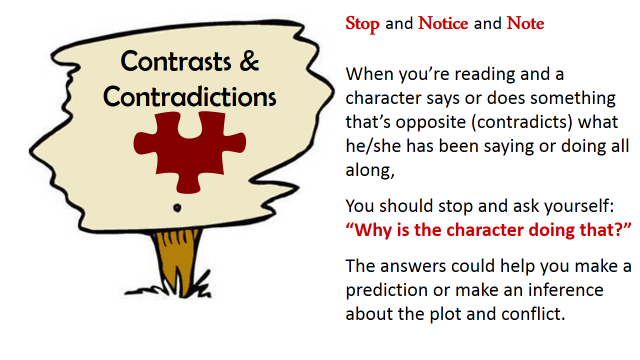 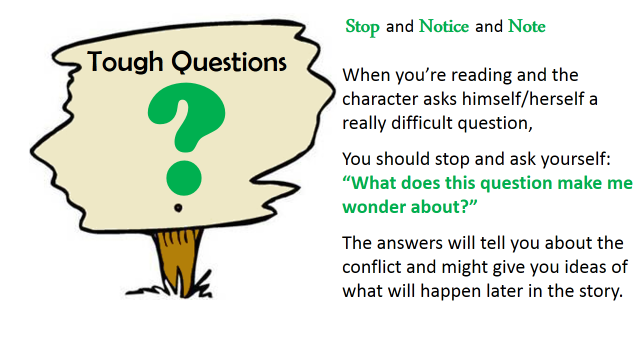 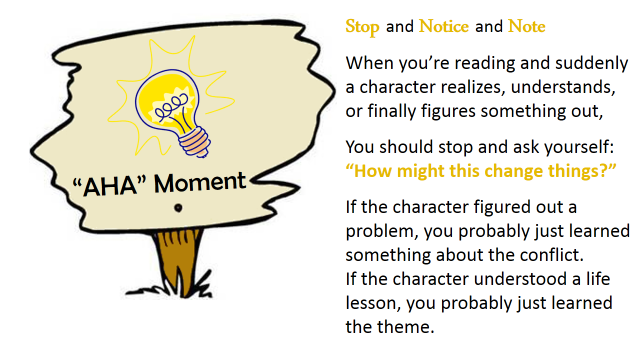 Name: ___________________________________________________________     Date: _____________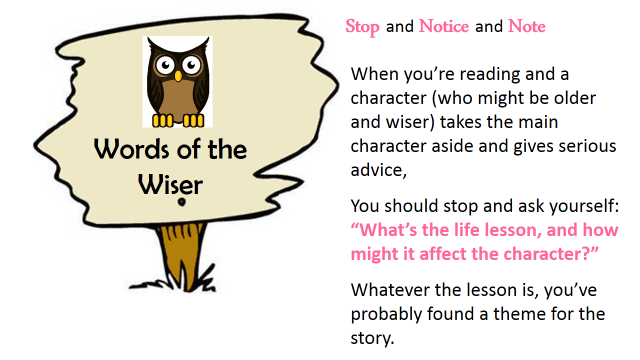 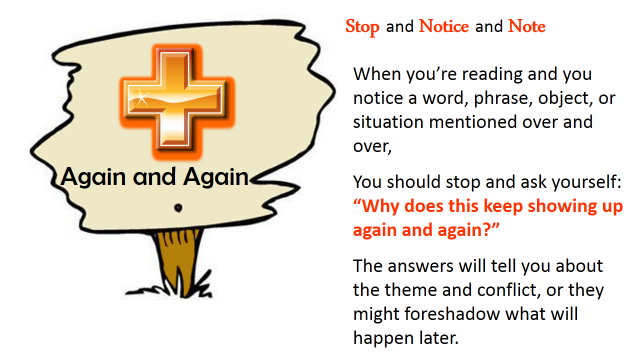 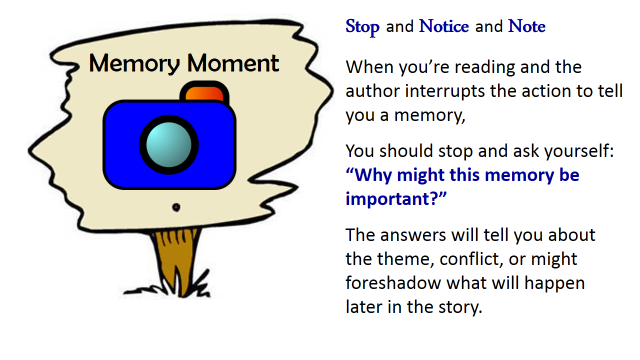 